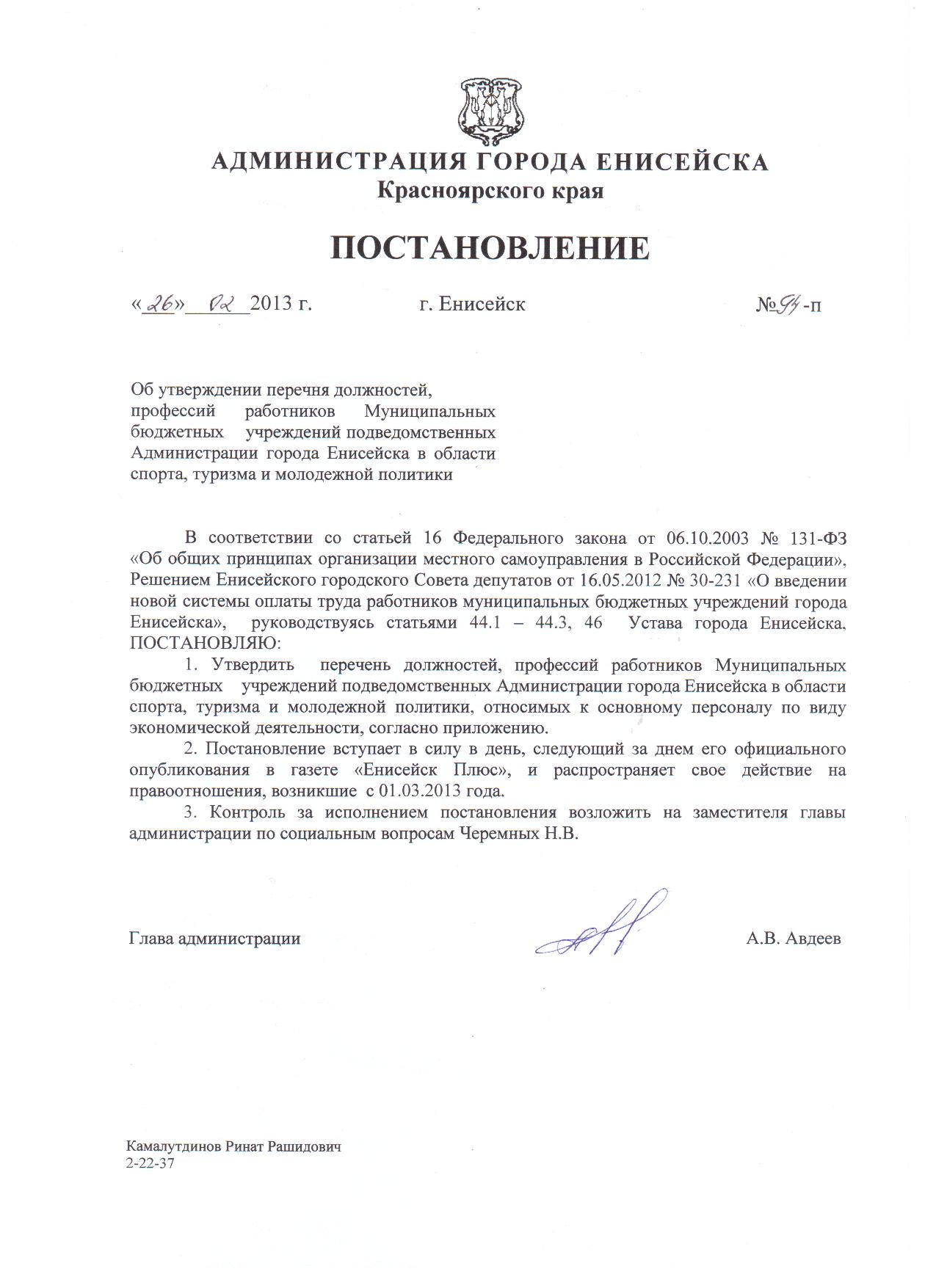 Приложение к Постановлению администрации от «26»  02  2013 г. № 94-п     ПЕРЕЧЕНЬДОЛЖНОСТЕЙ, ПРОФЕССИЙ РАБОТНИКОВ УЧРЕЖДЕНИЙ, ОТНОСИМЫХ К ОСНОВНОМУ ПЕРСОНАЛУ ПО ВИДУ ЭКОНОМИЧЕСКОЙ ДЕЯТЕЛЬНОСТИВид экономической деятельности, ведомственная принадлежность, тип учрежденийДолжности, профессии работников учрежденийУчреждения, подведомственные министерству спорта, туризма и молодежной политики1.Учреждения молодежной политикиСпециалист по работе с молодежью